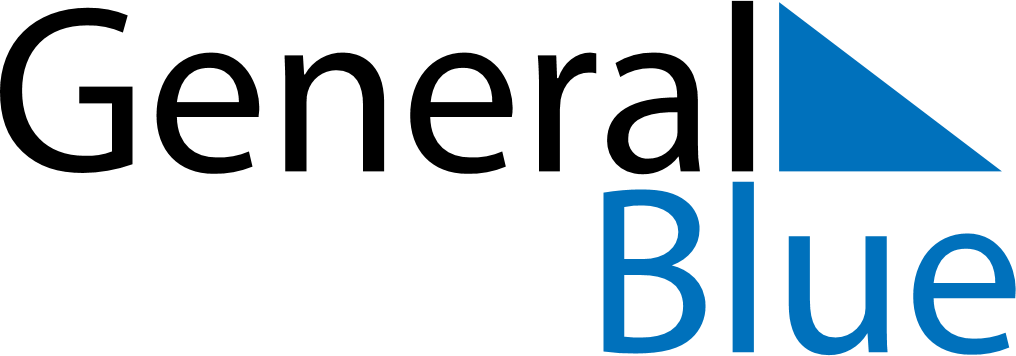 June 2024June 2024June 2024June 2024June 2024June 2024June 2024Winschoten, Groningen, The NetherlandsWinschoten, Groningen, The NetherlandsWinschoten, Groningen, The NetherlandsWinschoten, Groningen, The NetherlandsWinschoten, Groningen, The NetherlandsWinschoten, Groningen, The NetherlandsWinschoten, Groningen, The NetherlandsSundayMondayMondayTuesdayWednesdayThursdayFridaySaturday1Sunrise: 5:11 AMSunset: 9:48 PMDaylight: 16 hours and 36 minutes.23345678Sunrise: 5:10 AMSunset: 9:49 PMDaylight: 16 hours and 38 minutes.Sunrise: 5:09 AMSunset: 9:50 PMDaylight: 16 hours and 40 minutes.Sunrise: 5:09 AMSunset: 9:50 PMDaylight: 16 hours and 40 minutes.Sunrise: 5:09 AMSunset: 9:51 PMDaylight: 16 hours and 42 minutes.Sunrise: 5:08 AMSunset: 9:52 PMDaylight: 16 hours and 44 minutes.Sunrise: 5:07 AMSunset: 9:53 PMDaylight: 16 hours and 45 minutes.Sunrise: 5:07 AMSunset: 9:54 PMDaylight: 16 hours and 47 minutes.Sunrise: 5:06 AMSunset: 9:55 PMDaylight: 16 hours and 48 minutes.910101112131415Sunrise: 5:06 AMSunset: 9:56 PMDaylight: 16 hours and 50 minutes.Sunrise: 5:05 AMSunset: 9:56 PMDaylight: 16 hours and 51 minutes.Sunrise: 5:05 AMSunset: 9:56 PMDaylight: 16 hours and 51 minutes.Sunrise: 5:05 AMSunset: 9:57 PMDaylight: 16 hours and 52 minutes.Sunrise: 5:05 AMSunset: 9:58 PMDaylight: 16 hours and 53 minutes.Sunrise: 5:04 AMSunset: 9:59 PMDaylight: 16 hours and 54 minutes.Sunrise: 5:04 AMSunset: 9:59 PMDaylight: 16 hours and 55 minutes.Sunrise: 5:04 AMSunset: 10:00 PMDaylight: 16 hours and 55 minutes.1617171819202122Sunrise: 5:04 AMSunset: 10:00 PMDaylight: 16 hours and 56 minutes.Sunrise: 5:04 AMSunset: 10:01 PMDaylight: 16 hours and 56 minutes.Sunrise: 5:04 AMSunset: 10:01 PMDaylight: 16 hours and 56 minutes.Sunrise: 5:04 AMSunset: 10:01 PMDaylight: 16 hours and 57 minutes.Sunrise: 5:04 AMSunset: 10:01 PMDaylight: 16 hours and 57 minutes.Sunrise: 5:04 AMSunset: 10:02 PMDaylight: 16 hours and 57 minutes.Sunrise: 5:04 AMSunset: 10:02 PMDaylight: 16 hours and 57 minutes.Sunrise: 5:05 AMSunset: 10:02 PMDaylight: 16 hours and 57 minutes.2324242526272829Sunrise: 5:05 AMSunset: 10:02 PMDaylight: 16 hours and 57 minutes.Sunrise: 5:05 AMSunset: 10:02 PMDaylight: 16 hours and 57 minutes.Sunrise: 5:05 AMSunset: 10:02 PMDaylight: 16 hours and 57 minutes.Sunrise: 5:06 AMSunset: 10:02 PMDaylight: 16 hours and 56 minutes.Sunrise: 5:06 AMSunset: 10:02 PMDaylight: 16 hours and 56 minutes.Sunrise: 5:07 AMSunset: 10:02 PMDaylight: 16 hours and 55 minutes.Sunrise: 5:07 AMSunset: 10:02 PMDaylight: 16 hours and 54 minutes.Sunrise: 5:08 AMSunset: 10:02 PMDaylight: 16 hours and 54 minutes.30Sunrise: 5:08 AMSunset: 10:02 PMDaylight: 16 hours and 53 minutes.